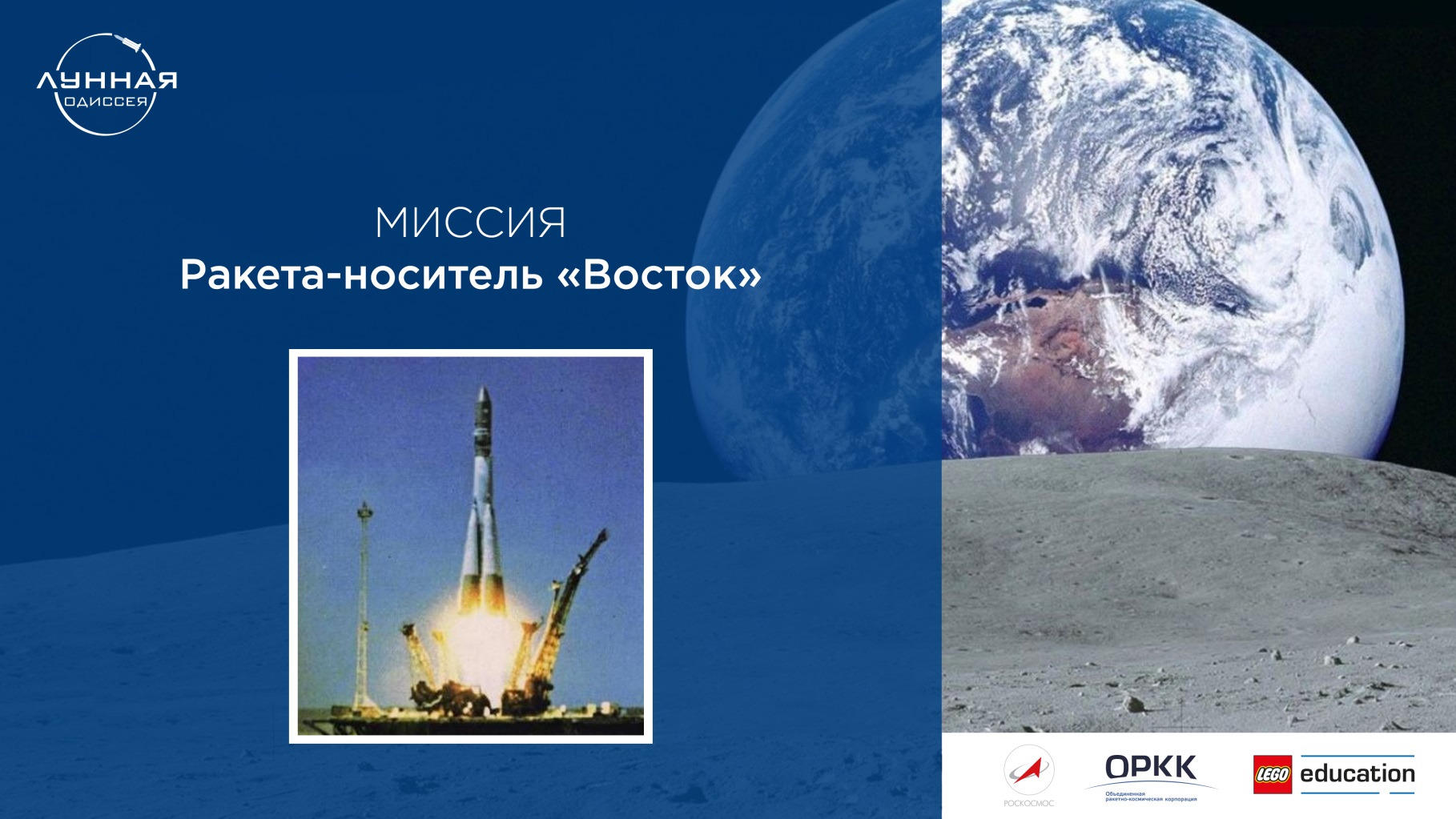 Тест. Назовите все датчики стандартного набора Lego Mindstorm EV3 и идентифицируйте их в своих наборах:Ответ:  _________________________________________________________________________Задача. Диаметр колеса у некоторого робота – 19,1 мм. Сколько оборотов колос нужно установить в программе, чтобы робот проехал 60 сантиметров? Решение:  ______________________________________________________________________Задание: стартуя из зоны 1, нужно перевезти «ступень ракеты» из зоны  2 в зону 3. Использовать движение  по оборотам колес робота.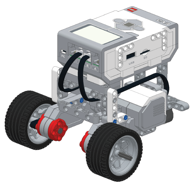 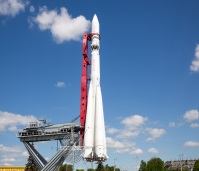 Сегодня мы узнали, что _________________________________________________________Возникали проблемы с __________________________________________________________Датчик расстояния нужен для _____________________________________________________ _______________________________________________________________________________МИССИЯ 2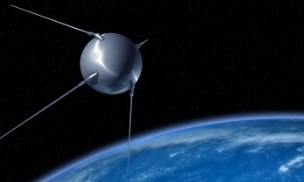 Занятие 2Задание 1Установите датчик расстояния на робота. Подключите датчик в порт 4. ЭУП «ЛЕГО. Лунная Одиссея. Уровень 1». Занятие 7. Инструкции по сборкеС помощью PortView проверьте работоспособность датчика. Определите расстояние до кубика: _________________________________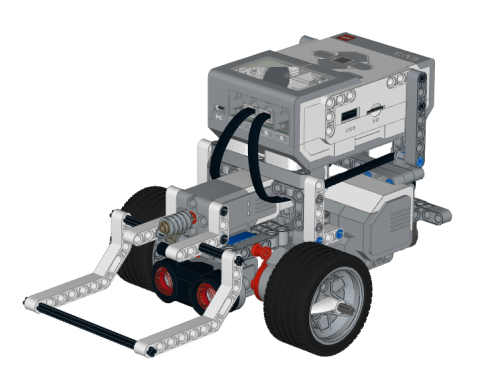 Задание 2Напишите программу,  останавливающую робота перед препятствием. Используйте блок ожидания со сравнением расстояния (S < 4). 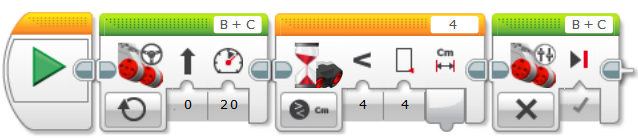 Добавьте блок выключения движения в конце программы. В чем разница работы двух программ?Ответ: _________________________________________________________Попробуйте уменьшить порог срабатывания. Обсудите результат в группе и с учителем. Предположите причину. Задание 3Разработайте программу, по которой  робот стартует из зеленой зоны, захватывает ступень ракеты в красной зоне и доставляет ее в синюю зону игрового поля. Используйте датчик расстояния.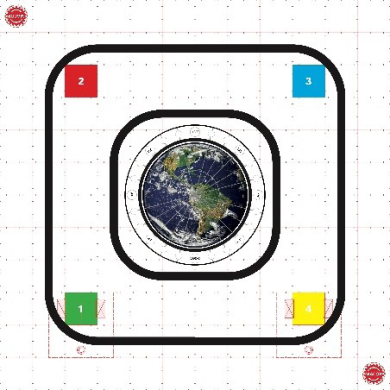 Задание 4Дополните программу возвращением робота на исходную позицию, при этом не задев «ступень ракеты». Какие варианты возможны?Задание 5Разработайте программу для перевозки груза из красной зоны в желтую, а затем другого груза  из зеленой зоны в синюю. Объекты нельзя ронять. Какой вариант траектории  вам кажется эффективным?Ответ: _______________________________________________________